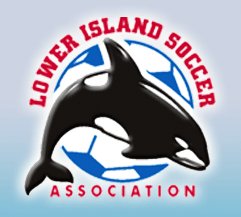 Lower Island Soccer AssociationOut-Of-Boundary Rule from Constitution and by-laws(commonly referred to as LISA transfer rule)Article 13 – Club Boundaries and the Associated Zoning Rules: (common term highlighted in Red)13.3 	The following applies to all players and teams with the exception of Select League players and teams:(a)	For any one team, the number of players playing Out-Of-Boundary (OOB) without an exemption from LISA may not exceed 3.(b)	The following are situations where Lower Island will grant an exemption:i)	A player will be granted an exemption for as long as the Association board is satisfied that the player’s parent or guardian is the head coach of that player’s team. 	Coaching Exemption.ii)	A player whose place of residence was but is no longer within the boundaries of the club that he or she most recently played for will be granted an exemption to play for that club if since the move the player has not played for any other club.	Grandparent Exemption.iii)	A player will be granted an exemption if it is proven to the satisfaction of the association board that the location of the boundary creates a hardship in the player’s particular case.  The application shall emanate from the player’s parents or guardians, and shall be made every year.	Hardship Exemption.iv)	Two or more clubs may combine to form one team where it is proven to the satisfaction of the association board that such a combination is necessary to enable players to participate in the game of soccer.  Every player on such a team who lives within the boundaries of these clubs will be granted an exemption.  Pooled team exemption.v) 	Once all the teams of a club in a particular age bracket have 16 players, the remaining applicants in that age bracket can be released to the association.  What that means is:		* The association board will attempt to allocate that player to a team of a different club.  		* That team is not obligated to accept the player but if the player is accepted, he or she will be granted an exemption for that year, and		* The original club will not be permitted to register any additional players in that age category for the remainder of the season, exept from within their own boundary.  Release exemption.vi)	If a club does not have enough players to reasonably assume they can create a team then the home club may release those players to the association.  Release exemption.(c)	The location of a player’s residence ordinarily is that of the player’s legal guardian.  (the definition of legal guardian is that used by BC Soccer).  If an exceptional circumstance exists, a player may apply to the association board to have his or her place of residence deemed elsewhere.(d)	A club may not confirm the registration of a non-exempt out-of-boundary player until both of the following have occurred:Thirty days have elapsed since the club first started registering players, andThe club has confirmed the registrations to that point of all within-boundary players, as well as all exempt out-of-boundary players.(e)	Subject to extenuating circumstances as determined by the association board,A player whose application form indicates that he or she is within-boundary when in fact this is not the case will be suspended for the remainder of the season, andA team that attempts to circumvent this bylaw by filing false papers will forfeit all games it has played to date.Examples of exemptions to assist clubs with team formation:Coaching Exemptions: A team has 3 out-of-boundary players on it.  The team’s head coach is from out-of-boundary and has a child on the team.  This child would be permitted to have a coaching exemption and not be counted as a 4th out-of-boundary player.  Coaching certifications are required for the 2016 season and are one way in which this could be verified.A team has 3 out-of-boundary players on it.  The team’s manager is from out-of-boundary and has a child on the team.  If the club identifies the manager’s child as exempt this would not be a legal team when submitted to the office and the team/club would be asked to remove one of the out-of-boundary players.A team has 3 out-of-boundary players on it plus the club identifies the sibling of a head coach from a different team at the same club as exempt.  This child is not permitted an exemption as it is only the child that the parent is coaching that is exempt. Grandparent Exemptions:Grandparent status is when a player LIVED IN and PLAYED for their home boundary club.  The player’s family then moves out of catchment area but the player wishes to remain playing for the club where they previously played.  Provided the player continuously plays for that club without break (documentation required) they may apply to Lower Island to have Grandparented Status.  Each application will be looked at individually.The Registrar works with the player to submit a grandparent application to Lower Island for approval.  The LISA Board approves it and notifies the club that this player is not counted as an additional out-of-boundary player.A player is registered to a club and lives in catchment.  The player moves out of the catchment area and the player decides to play for their new home club for one year. They don’t like it and go back to their original club and apply for Grandparented Status.  This application will be denied because the player left the club for one year.A player’s parent played all his life with one club.  He moves out of the catchment area but when he has children he registers them to his home club.  He then applies for Grandparented status for his child based on the fact that he has always played at that club.  This application will be denied because the child never actually lived in the club catchment area.A player has played all his/her life for the same club, but never lived in the catchment area and asks for Grandparented status for this reason.  This application will be denied because the child never actually lived in the club catchment area.Hardship Exemptions:The hardship exemption was created for child security reasons when a child for their own saftely needed to be placed in an out-of-boundary club.  Details of such a request would remain confidential.A hardship exemption will not be granted because a child has not been selected as one of the three out-of-boundary players. Pooled Team Exemptions:Pooled teams can be requested by two or more clubs.  This request is expected to be made during the assessment phase and not after a team has been selected.Release Exemptions (note releases are for ONE year only):Players register with their home club and the home club determines they can not find an appropriate place for this player.Once a club releases a player they can not accept any out-of-boundary players in that age category.i.e only 3 players register for Boys U16, so the club releases these players to Lower Island and Lower Island places this players at the most appropriate place considering viability of the league and the best interests of the player.  In other words, players may want to play at one club but another club is in need of players and that is the only place they will be placed.  These three players would have release exemptions and not be considered out-of-boundary players.  i.e. 59 players register for Boys U15 and so 2 are asked to play U16 gold, 1 is asked to play U16 bronze, 18 are placed on bronze, 18 on silver and 18 on gold and there are 2 players left over where the club cannot find a suitable home, the club may release them.  In a similar situation if a player is placed on the silver team but wants to play gold, that player is not excess to that club.i.e. A player moves into a club’s catchment area after the season has started.  He/she tries to register with their home club, but their home club already has a team in their age group with 18 players on it.  The club deems this player excess as they can not find a space for them and so release this player to Lower Island for placement.  This player is a release and is exempt from out-of-boundary status.  This team is legal.A player tries out for a team at another club.  The player makes the team, but the team already has 3 out-of-boundary players on the team.  The coach registers this player to the team anyways and requests a release.  This player is not deemed a release, this player is the 4th transfer player and not a legal roster.It should be noted that releases are only good for one season as the reason for the player’s release would change according to each season’s registrations.If you have any questions about a player’s status, it is best to check with your club registrar or the Lower Island Soccer Office before the player tries out for a team at a different club than their home club.  To determine a player’s home club status enter their home address into the boundary map link below.  If you are close to a border please check with the LISA office and/or your club registrar to ensure your correct status.https://www.scribblemaps.com/create/#id=LISABoundaries&lat=48.68456000334855&lng=-123.8611501482361&z=9&t=hybrid 